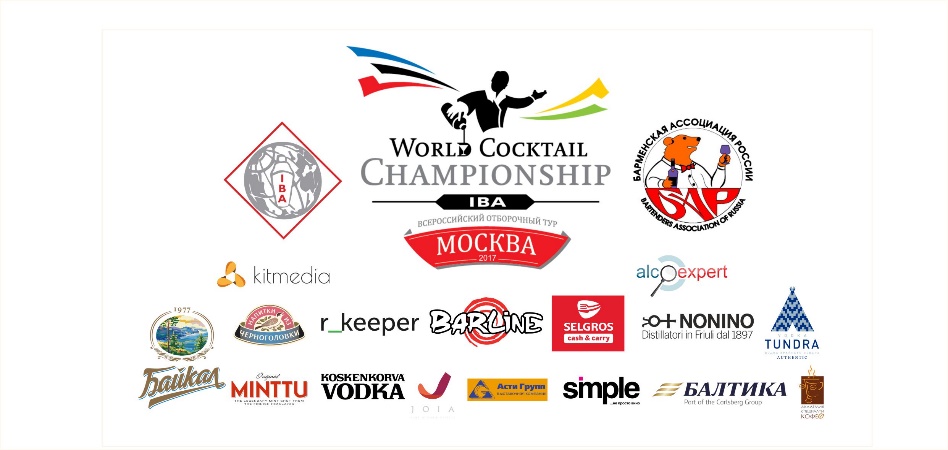                                                Дегустационный  лист                                                       Категория «Mixology»Участник  №________________Общее впечатлениеЖЮРИ:_______________                                                                              ИТОГО: _____________                                               Дегустационный  лист                                                       Категория «Mixology»Участник  №________________Общее впечатлениеЖЮРИ:_______________                                                                              ИТОГО: _____________Внешний видАроматВкус               Отлично302040               Отлично251530                Хорошо201025                Хорошо15820     Удовлетворительно 10515Отлично   10Очень хорошо    8Хорошо    5Удовлетворит.    3Внешний видАроматВкус               Отлично302040               Отлично251530                Хорошо201025                Хорошо15820     Удовлетворительно 10515Отлично   10Очень хорошо    8Хорошо    5Удовлетворит.    3